20.01.2019 r. II Niedziela zwykła1. W miniony piątek odbyło się Spotkanie Opłatkowe Wspólnot naszej Parafii. Za pomoc w jego  zorganizowaniu serdecznie dziękujemy Panu Dyrektorowi Szkoły Podstawowej Arkadiuszowi Podskokowi, Pracownikom Szkoły oraz Parafialnemu Zespołowi Caritas.2. Babcie i dziadków zapraszamy jutro na Mszę św., którą odprawimy w ich intencji o godz. 17.00. Po Mszy św. odbędzie się Nabożeństwo ku czci dziadków Pana Jezusa - św. Joachima i Anny, a po nim Babciom i Dziadkom udzielimy specjalnego błogosławieństwa.Na uroczystość zapraszamy oczywiście także wnuki.3. W  środę 23 stycznia  będzie  sprawowana  w  Pratulinie  o  g.  12.00  Msza  św.  odpustowa  pod  przewodnictwem  ks.  kardynała  Kazimierza  Nycza.  4. W piątek o godz. 16.00 zbiórka ministrantów, natomiast po Mszy Świętej o godz. 17.45 spotkanie KSM5. W sobotę 26 stycznia o godz. 9.00 w kościele odbędzie się kolejne spotkanie dla kandydatów przygotowujących się do przyjęcia sakramentu bierzmowania. Kandydaci przychodzą na spotkanie z katechizmami.6. W przyszłą niedzielę, na Mszy św. o godz. 9.30 poświęcone zostaną krzyżyki i medalik dzieci, które przygotowują się do przyjęcia Pierwszej Komunii Świętej. Po Mszy św. odbędzie się katecheza dla rodziców.7. Tace po ciastach, które przenieśliśmy na Orszak Trzech Króli, są do odebrania w zakrystii ministrantów.8. Bóg zapłać za ofiary na kościół: Jadwiga Pykacz z Klonownicy Małej – 100 zł9. Z  naszej  wspólnoty  parafialnej  odszedł  do  Pana  śp. Tadeusz  Michaluk, którego  pogrzeb  odbędzie  się  jutro  o  g.  10.30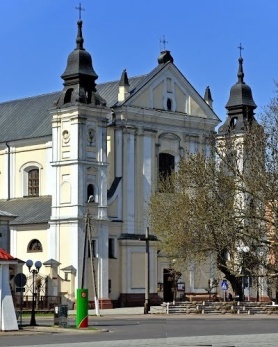 20 stycznia 2019 r.W CIENIUBazylikiPismo Parafii Trójcy św. w Janowie Podlaskim-do użytku wewnętrznego-II Niedziela zwykła
J 2, 1-11
Pierwszy cud Jezusa w Kanie Galilejskiej
Słowa Ewangelii według Świętego Jana
W Kanie Galilejskiej odbywało się wesele i była tam Matka Jezusa. Zaproszono na to wesele także Jezusa i Jego uczniów. A kiedy zabrakło wina, Matka Jezusa rzekła do Niego: «Nie mają wina». Jezus Jej odpowiedział: «Czyż to moja lub Twoja sprawa, Niewiasto? Czy jeszcze nie nadeszła godzina moja?» Wtedy Matka Jego powiedziała do sług: «Zróbcie wszystko, cokolwiek wam powie». Stało zaś tam sześć stągwi kamiennych przeznaczonych do żydowskich oczyszczeń, z których każda mogła pomieścić dwie lub trzy miary. Jezus rzekł do sług: «Napełnijcie stągwie wodą». I napełnili je aż po brzegi. Potem powiedział do nich: «Zaczerpnijcie teraz i zanieście staroście weselnemu». Ci więc zanieśli. Gdy zaś starosta weselny skosztował wody, która stała się winem – a nie wiedział, skąd ono pochodzi, ale słudzy, którzy czerpali wodę, wiedzieli – przywołał pana młodego i powiedział do niego: «Każdy człowiek stawia najpierw dobre wino, a gdy się napiją, wówczas gorsze. Ty zachowałeś dobre wino aż do tej pory». Taki to początek znaków uczynił Jezus w Kanie Galilejskiej. Objawił swoją chwałę i uwierzyli w Niego Jego uczniowie.PONIEDZIAŁEK – 21 styczniaPONIEDZIAŁEK – 21 stycznia7.00 1. +gr. Janusza Tereszko2. +Piotra Woźniaka w (r.), Józefę, Czesława, Zenona, zm z rodz Paszkiewiczów i Łyczewskich – of. córka17.001. Dz – bł w intencji babci i dziadków2. +Jana Krzesiaka, Cecylię i Antoniego Niedzielskich – of. wnukiWTOREK – 22 styczniaWTOREK – 22 stycznia7.00 1. +gr. Janusza Tereszko2. +Henryka Danilewicza w 30 dz17.001. +Alinę w (r.), Mariana, Teresę – of. Córka2. +Jadwigę w (r.), Władysława, Mariannę, Jana, MarianaŚRODA – 23 styczniaŚRODA – 23 stycznia7.00 +gr. Janusza Tereszko17.001. W intencji uczestników nowenny do MBNP2. Dz – bł z racji 18 r. urodzin Aleksandry Jakubiuk o Boże bł i potrzebne łaski – of. rodziceCZWARTEK – 24 styczniaCZWARTEK – 24 stycznia7.001. +gr. Janusza Tereszko2. +Genowefę Weśniuk, zm z rodz Dziągów – of. córka17.001. +Jerzego i zmarłych z rodziny – of. Rodzina2. O szczęśliwą operację i powrót do zdrowia męża Stanisława – of. Żona3. O szczęśliwy przebieg operacji i szybki powrót do zdrowiaPIĄTEK – 25 styczniaPIĄTEK – 25 stycznia7.001. +gr. Janusza Tereszko2. +Agnieszkę Gołębiewską w 30 dz17.001. +Franciszka Żuka w 2 r. – of. Żona z dziećmi2. +Antoninę w (r.), Henryka – of. Syn MirosławSOBOTA – 26 styczniaSOBOTA – 26 stycznia7.001. +gr. Janusza Tereszko2. +Wacława Malinowskiego w 7 r., Jana, Teofilę, Antoniego, Mariannę, Mariannę Chilkiewicz, Waldemara Mikrzyc – of. rodzina17.001. +Celinę w 11 r. i Felicjana Zbuckich, zm z rodz Ługowskich, Czuprynów, Krasuskich – of. Syn z rodziną2. +Janusza w (r.), zm z rodz Wawiórków –of. Żona z dziećmi3. +Władysławę, Piotra Juszczuk i ich rodzicówNIEDZIELA – 27 styczniaNIEDZIELA – 27 stycznia8.001. +gr. Janusza Tereszko2. +Reginę Suprunowicz w (r.), Wacława, Stanisława, Kingę, Agnieszkę, Mieczysława – of. Krystyna Samocka9.301. +Janinę w 5 r., Jana, Michała, Anastazję zm z rodz Wareckich – of. Córka Irena Wajszczuk i synowie2. +Jana, Stanisławę Barańskich, Józefa, Łucję Mironiuk – of. Córka3. +Stanisława w (r.), Kazimierę, Mariannę, Piotra, Antoniego, Mariannę, Sabinę, Marię, Genowefę, Antoniego, zmz  rodz Bartoszuków, Korolczuków, Pietruczuków – of. córka11.301. +Zdzisława Jakoniuka2. Dz – bł w 85 r. urodzin Czesławy o Boże bł i potrzebne łaski3. (poza parafią) +Wiktora i synów Franciszka i Kazimierza, zm z rodz Kopytiuków i Szymczuków17.00Dz – bł w 18 r. urodzin Jakuba Czapskiego o Boże bł i potrzebne łaski